T2.1 Confirmer, constater un dysfonctionnement, une anomalie	 C22 Diagnostiquer un disfonctionnement mécanique		Identifier votre véhicule à l’aide de la carte griseConstater le dysfonctionnement (essai routier, contrôle visuel, contrôle instrument) et Rédiger un constat : ………………………………………………………………………………………………………………………………………………………………………………………………………………………………………………………………………………………………………………………………………………………T2.2 Identifier les systèmes, les sous-ensembles, les éléments défectueux du système de freinageIdentifier le dispositif d’assistance de freinage équipant votre véhicule en vous aidant de la documentation technique 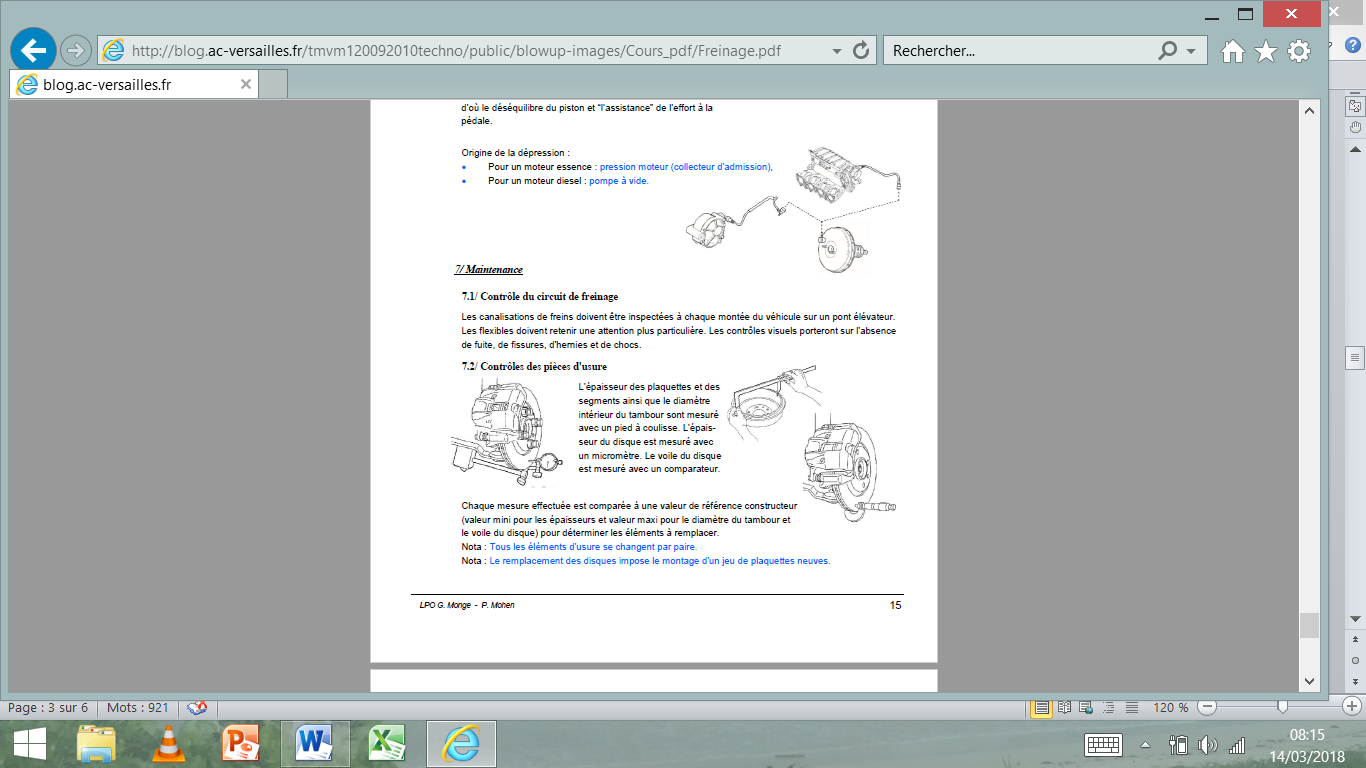 Lister les hypothèses sur les causes du dysfonctionnement de votre véhicule (sur le système d’assistance de freinage)Vérifier les hypothèses dans le tableau ci-dessous. Quelles sont les précautions de manipulation qu’il faut prévoir avant de déposer le servofrein on vous aidant de la RTA ?………………………………………………………………………………………………………………………………………………………………………………………………………………………………………………………………………………………………………………………………………………………Citer les contrôles et réglages à effectuer lors du remplacement du servofrein………………………………………………………………………………………………………………………………………………………………………………………………………………………………………………………………………………………………………………………………………………………En vous aidant de la documentation technique, citez les pièces à remplacer systématiquement lors de la repose du servofrein……………………………………………………………………………………………………………………………………………………………………………………………………………………………………T2.3 Proposer les solutions correctivesQuelles sont les solutions pour remettre le système en conformité………………………………………………………………………………………………………………………...………………………………………………………………………………………………………………………...………………………………………………………………………………………………………………………...     Rangé et nettoyé votre poste de travailFiche d’évaluationLYCEE CHEVALIER ST GEORGESBAC-PRO    MV-VPCompétencesévaluéesC22 Diagnostiquer un disfonctionnement mécanique			C23 Effectuer le diagnostic d’un système piloté					TâchesProfessionnelles :T2.1 Confirmer, constater un dysfonctionnement, une anomalieT2.2 Identifier les systèmes, les sous-ensembles, les éléments défectueuxT2.3 Proposer les solutions correctives   PHASE d’apprentissageIntrégration-application     Transfert   Evaluation Type d’évaluation   :          TP ou TD : Formatif                               TP ou TD : Sommatif Type d’évaluation   :          TP ou TD : Formatif                               TP ou TD : Sommatif Type d’évaluation   :          TP ou TD : Formatif                               TP ou TD : Sommatif Type d’évaluation   :          TP ou TD : Formatif                               TP ou TD : Sommatif Documentation, ressourceOutillage et matérielLa revue technique Le certificat d’immatriculationDocumentation techniques relatifs au véhiculeUn véhiculeUn ordre de réparationMoyen de protection du véhiculeL’outillage courant et spécifique au poste de travail (pompe à dépression, pied à coulisse,…)NOM /Prénom……………………………………………………NOM /Prénom……………………………………………………Classe :…………Groupe :……………Système de freinageDate : …………………………………….Date : …………………………………….Durée du TP :  2h                                                                          ORDRE DE RÉPARATION N° 00………….                                                                          ORDRE DE RÉPARATION N° 00………….                                                                          ORDRE DE RÉPARATION N° 00………….                                                                          ORDRE DE RÉPARATION N° 00………….IDENTIFICATION DE L’ENTREPRISEIDENTIFICATION DE L’ENTREPRISEIDENTIFICATION DU CLIENTIDENTIFICATION DU CLIENTGARAGE DU CHEVALIER97162 LES ABYMES     TEL : 0590820602  FAX : 0590825739GARAGE DU CHEVALIER97162 LES ABYMES     TEL : 0590820602  FAX : 0590825739NOM :…………………………………..Prénom :…………………………NOM :…………………………………..Prénom :…………………………GARAGE DU CHEVALIER97162 LES ABYMES     TEL : 0590820602  FAX : 0590825739GARAGE DU CHEVALIER97162 LES ABYMES     TEL : 0590820602  FAX : 0590825739Adresse : ………………………………………………………………………………………………………………………………………………………………………..……Adresse : ………………………………………………………………………………………………………………………………………………………………………..……GARAGE DU CHEVALIER97162 LES ABYMES     TEL : 0590820602  FAX : 0590825739GARAGE DU CHEVALIER97162 LES ABYMES     TEL : 0590820602  FAX : 0590825739Tél. : 0690Tél. : 0690Date de réception du véhicule :Date de réception du véhicule :Date de réception du véhicule :Livraison prévue le :IDENTIFICATION DU VÉHICULEIDENTIFICATION DU VÉHICULEIDENTIFICATION DU VÉHICULEIDENTIFICATION DU VÉHICULEMarque :Marque :Marque :Dénomination commerciale :N° dans la série du type :N° dans la série du type :N° dans la série du type :Type variante :N° d’immatriculation :       N° d’immatriculation :       N° d’immatriculation :       Date de 1ère mise en circulation :                  /                 /Carburant :    Essence     Gasoil     Autres………….       Carburant :    Essence     Gasoil     Autres………….       Carburant :    Essence     Gasoil     Autres………….       Puissance Fiscale :Niveau de carburant :    0    ¼    ½   ¾    4/4  Niveau de carburant :    0    ¼    ½   ¾    4/4  Niveau de carburant :    0    ¼    ½   ¾    4/4  Kilométrage : Dysfonctionnement signalé                             Dysfonctionnement signalé                             Dysfonctionnement signalé                                              Arrière…………………….………………………………………………………………………………………………….……..………………………………………………………………………………………….…………………………………………….………………………………………………………………………………………………….……..………………………………………………………………………………………….…………………………………………….………………………………………………………………………………………………….……..………………………………………………………………………………………….………………………                 ArrièreTravaux réalisésTravaux réalisésTravaux réalisés                 Arrière…………………….………………………………………………………..………………………………………….……..………………………………………………………………………………………….…………………..………………………….………………………………………………………..…………………….………………………………………………………..………………………………………….……..………………………………………………………………………………………….…………………..………………………….………………………………………………………..…………………….………………………………………………………..………………………………………….……..………………………………………………………………………………………….…………………..………………………….………………………………………………………..                 Arrièresignature Bon pour accord signature Bon pour accord signature Bon pour accord Observations complémentaires (absence d’élément ou autre)ClientRéceptionneur Réceptionneur ………………………………….……..………………………………………………………………………………………….………………………C 221Constater un dysfonctionnement ou une mauvaise utilisationL’anomalie est  constatée0Non réalisé1/3L’essai est réalisé, aucune remarque de noté2/3L’essai est réalisé, une remarque insuffisante est notée3/3L’essai est réalisé, une bonne remarque est notéeC 222Emettre des hypothèsesLes hypothèses émises sont pertinentes et plausibles   0 Non réalisé    1/31 à 2 bonnes réponses des mauvaises réponses      2/3 Plus de 2 bonnes réponses des mauvaises réponses     3/3des bonnes réponses et 0 mauvaise réponseListe des hypothèsesC 223Choisir les essais, les contrôles et mesuresLe choix et la définition des essais, contrôles, des mesures garantissent l’efficacité du diagnostic          0Aucun résultat1/3Très peu  de choix, mesures et contrôles sont précis 2/3les choix, mesures et contrôles  sont moyennement précis 3/3Tous les  choix, mesures et contrôles sont précisC 224Identifier les sous-ensembles les éléments ou fluides défectueuxL’origine du dysfonctionnement  est identifiée (colonne conclusion)         0Non réalisé1/3         Un élément a été identifié et des erreurs1/3         Un élément a été identifié et des erreurs3/3Tous les éléments Ont été identifiés et pas d’erreurElémentsTypes de contrôleMoyen de mesure ou contrôleCondition de mesure ou contrôleValeur relevéeValeur constructeurConclusionConclusionElémentsTypes de contrôleMoyen de mesure ou contrôleCondition de mesure ou contrôleValeur relevéeValeur constructeurBonMauvaisC225Proposer une remise en conformitéLes solutions correctives proposées sont justifiées techniquement         0Non réalisé ou non conforme1/3Un élément correct3/3Tous les éléments sont correctsCOMPÉTENCES COMPÉTENCES Critères d’évaluation                   Barèmes d’évaluation                 Barèmes d’évaluation                 Barèmes d’évaluation                 Barèmes d’évaluationCOMPÉTENCES COMPÉTENCES Critères d’évaluation      0  1/3  2/3 3/3C 221Constater un dysfonctionnement ou une mauvaise utilisationL’anomalie est  constatée0Non réalisé1/3L’essai est réalisé, aucune remarque de noté2/3L’essai est réalisé, une remarque insuffisante est notée3/3L’essai est réalisé, une bonne remarque est notéeC 222Emettre des hypothèsesLes hypothèses émises sont pertinentes et plausibles      0 Non réalisé    1/31 à 4 bonnes réponses et plus de 1 mauvaise réponse      2/3 Plus de 2 bonnes réponses et  1 mauvaise réponse     3/3des bonnes réponses et 0 mauvaise réponseC 223Choisir les essais, les contrôles et mesuresLe choix et la définition des essais, contrôles, des mesures garantissent l’efficacité du diagnostic         0Aucun résultat1/3Très peu  de choix, mesures et contrôles sont précis 2/3les choix, mesures et contrôles  sont moyennement précis3/3Tous les  choix, mesures et contrôles sont précisC 224Identifier les sous-ensembles les éléments ou fluides défectueuxL’origine du dysfonctionnement  est identifiée         0Non réalisé1/3         Un élément a été  été    identifié et des erreurs3/3Tous les éléments ont été été identifiés et pas d’erreurC 225Proposer une remise en conformitéLes solutions correctives proposées sont justifiées techniquement         0Non réalisé ou non conforme1/3Un élément correct3/3Tous les éléments sont corrects